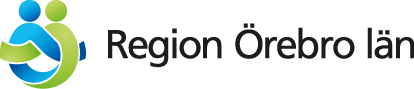 I hjärtat av Sverige välkomnar vi dig att slå dig ner vid vårt gemensamma bord som syftar till att stärka kopplingen mellan platsen och dess aktörer genom att ta del av varandras kunskap, erfarenhet och/eller skapa nya samarbeten.
Beskriv aktiviteten för den planerade halv- eller heldag i syfte att stärka näringsliv kopplat till platsen Örebro län. 
Beskriv kort vad ni vill göra, när i tiden, vem/vilka aktörer ni samverkar med samt målgrupp för inbjudan.Planerad måltid av lokala råvaror Berätta om vad ni vill servera och vilka råvaror från Örebro län som representerar måltiden.Det här önskar vi uppnå med aktiviteten
Beskriv kort vad ni önskar aktiviteten ska generera samt hur aktiviteten främjar kunskaps- och erfarenhetsutbyte och/eller nya samarbeten. 4. Kostnader och finansiering Beskriv uppskattad totalkostnad ex moms för den planerade aktiviteten, gärna i punktform, samt plan för medfinansiering Underskrift 
Ansökan skickas in till linda.gustafsson2@regionorebrolan.se med rubriken ”Samlas runt bordet” i ämnesraden.Verksamhet som söker stöd Verksamhet som söker stöd Verksamhet som söker stöd Verksamhetens namnVerksamhetens namnOrganisationsnummerBolagsformAdressAdressTelefonnummerPostnummerOrtE-postadressFirmatecknare/Behörig sökande Firmatecknare/Behörig sökande Firmatecknare/Behörig sökande Kontaktperson för ansökan Kontaktperson för ansökan Kontaktperson för ansökan Kontaktperson för ansökan Kontaktperson hos sökande verksamhetKontaktperson hos sökande verksamhetKontaktperson ekonomiKontaktperson ekonomiTelefonnummerMobil nr.TelefonnummerMobil nr.E-postadressE-postadressE-postadressE-postadressUnderskriftUnderskriftUnderskriftGenom underskriften intygas att:Information om publicering av personuppgifter: Om stöd beviljas har Region Örebro län rätt att sprida information om insatsen, dess genomförande och resultat. Personuppgifter behandlas för det ändamål som ansökan avser. Uppgifterna skyddas enligt bestämmelser i offentlighets- och sekretesslagen samt den Europeiska dataskyddsförordningen (GDPR).Ansökan är undertecknad av behörig att företräda sökanden.Genom underskriften intygas att:Information om publicering av personuppgifter: Om stöd beviljas har Region Örebro län rätt att sprida information om insatsen, dess genomförande och resultat. Personuppgifter behandlas för det ändamål som ansökan avser. Uppgifterna skyddas enligt bestämmelser i offentlighets- och sekretesslagen samt den Europeiska dataskyddsförordningen (GDPR).Ansökan är undertecknad av behörig att företräda sökanden.Genom underskriften intygas att:Information om publicering av personuppgifter: Om stöd beviljas har Region Örebro län rätt att sprida information om insatsen, dess genomförande och resultat. Personuppgifter behandlas för det ändamål som ansökan avser. Uppgifterna skyddas enligt bestämmelser i offentlighets- och sekretesslagen samt den Europeiska dataskyddsförordningen (GDPR).Ansökan är undertecknad av behörig att företräda sökanden.DatumBehörig att företräda den sökande verksamheten Namnförtydligande